6T0 DERECHO				LICEO 10			 	2018FUNCIONES REALES   5° PARTEEjerciciosExamen Dic 2015  Representar gráficamente una función h que cumpla:Examen Dic 2015Sea la función g cuyo gráfico es el de la figura: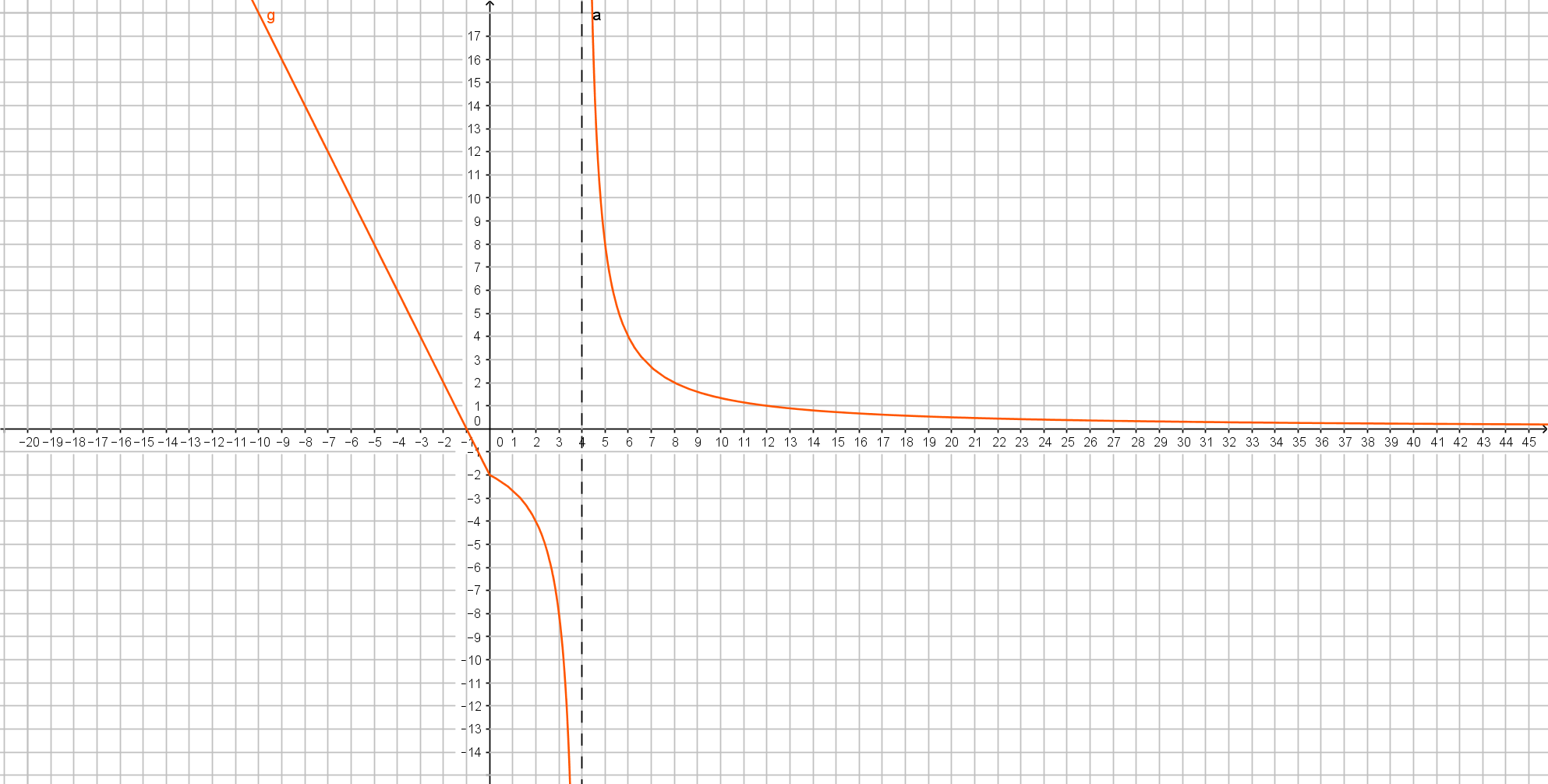 Hallar: Dominio de g,   signo de g(x),   ,   ,   ,   , y las ecuaciones de las asíntotas horizontales y verticales.¿Es f continua en x = 0? Justificar la respuesta.Representar gráficamente la función h : h(x) = g(x-3) y escribir las ecuaciones de las asíntotas.Examen Feb 2014 Sea f una función cuyo gráfico es: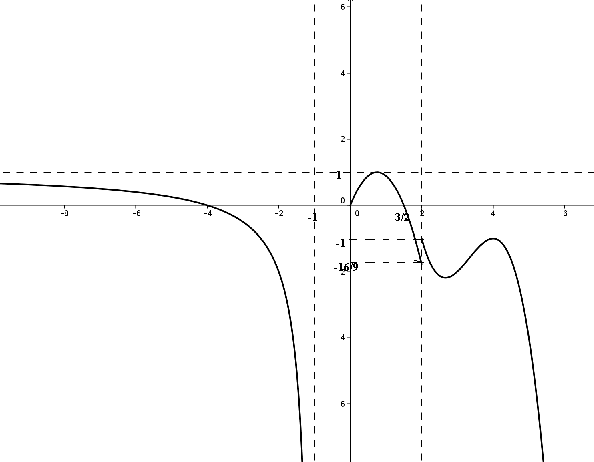 Indicar: dominio, recorrido y signo de f y completar:b) Representar gráficamente: (4) Examen feb 2015     Representar gráficamente una función h que cumpla simultáneamente: 		0        	       0, Sg(h(x))  + + +	- - -   + + +  - - -  							         -1         0       2        4(5) Hallar: dominio, recorrido, continuidad, crecimiento, máximo y/o mínimo de las funciones: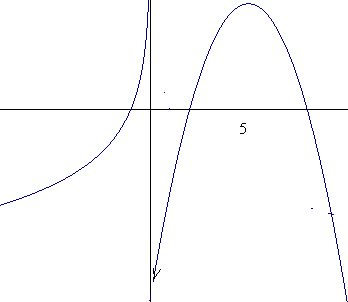 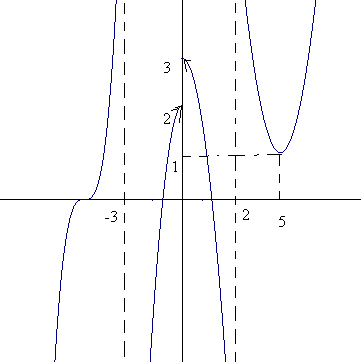 (6) Graficar en cada caso una función f con los siguientes datos:a) D(f)=R						b) D(f)=R-{-8}    R(f)=R						     R(f)=    f cont. en R						    f cont. en su dominio    f(-2)=5						    f(0)=0    f(3)=2						    su crecimiento es:    f(5)=0						                M        su crecimiento es:			  							     -8          0	          M	m		                             			        -2         5				Profs. Adriana Pérez, Mercedes Santías y Elena Arzuaga.